АДМИНИСТРАЦИЯ КРАСНОСЕЛЬКУПСКОГО РАЙОНАПОСТАНОВЛЕНИЕ«25» января 2024 г.                                                                              № 19-Пс. КрасноселькупО межведомственной комиссии по рассмотрению вопросов оказания государственной социальной помощи на основании социального контрактаРуководствуясь Федеральным законом от 17 июля 1999 года № 178-ФЗ «О государственной социальной помощи», Законом Ямало Ненецкого автономного округа от 27 октября 2006 года № 55-ЗАО «О государственной социальной помощи в Ямало-Ненецком автономном округе» и постановлением Правительства Ямало-Ненецкого автономного округа от 21 декабря 2023 года № 966-П «Об оказании субъектами Российской Федерации на условиях софинансирования из федерального бюджета государственной социальной помощи на основании социального контракта в части, не определенной Федеральным законом «О государственной социальной помощи», Администрация Красноселькупского района постановляет:Утвердить:1.1. Положение о межведомственной комиссии по рассмотрению вопросов оказания государственной социальной помощи на основании социального контракта согласно приложению № 1;1.2. Состав межведомственной комиссии по рассмотрению вопросов оказания государственной социальной помощи на основании социального контракта согласно приложению № 2.2. Опубликовать настоящее постановление в газете «Северный край» и разместить на официальном сайте муниципального округа Красноселькупский район Ямало-Ненецкого автономного округа.3. Настоящее постановление вступает в силу с момента его подписания и распространяется на правоотношения, возникшие с 01 января 2024 года.4. Контроль за исполнением настоящего постановления возложить на председателя межведомственной комиссии.Глава Красноселькупского района 					     Ю.В. ФишерПОЛОЖЕНИЕо межведомственной комиссии по рассмотрению вопросов оказания государственной социальной помощи на основании социального контрактаI. Общие положения1.1. Межведомственная комиссия по рассмотрению вопросов оказания государственной социальной помощи на основании социального контракта является уполномоченным органом по рассмотрению обращений граждан, оказавшихся в трудной жизненной ситуации, претендующих на оказание государственной социальной помощи на основании социального контракта, выработки согласованных мероприятий по выходу граждан (их семей) из трудной жизненной ситуации и является коллегиальным органом.1.2. В своей деятельности межведомственная комиссия руководствуется Конституцией Российской Федерации, Федеральным законом от 17 июля 1999 года № 178-ФЗ «О государственной социальной помощи», Федеральным законом от 24 октября 1997 года № 134-ФЗ «О прожиточном минимуме в Российской Федерации», Федеральным законом от 05 апреля 2003 года № 44-ФЗ «О порядке учета доходов и расчета среднедушевого дохода семьи и дохода одиноко проживающего гражданина для признания их малоимущими и оказания им государственной социальной помощи», Законом Ямало-Ненецкого автономного округа от 27 октября 2006 года № 55-ЗАО «О государственной социальной помощи в Ямало-Ненецком автономном округе», постановлением Администрации Ямало-Ненецкого автономного округа от 21 декабря 2006 года № 599-А «Об утверждении порядка оказания государственной социальной помощи в Ямало-Ненецком автономном округе», постановлением Правительства Ямало-Ненецкого автономного округа от 21 декабря 2023 года № 966-П «Об оказании на условиях софинансирования из федерального бюджета государственной социальной помощи на основании социального контракта на территории Ямало-Ненецкого автономного округа». 1.3. Уполномоченным органом по созданию межведомственной комиссии определено Управление по труду и социальной защите населения Администрации Красноселькупского района.1.4. Межведомственная комиссия взаимодействует с исполнительными органами автономного округа, органами местного самоуправления  муниципальных образований в автономном округе, иными органами и организациями, осуществляющими свою деятельность в автономном округе.1.5. Межведомственная комиссия создается в составе не менее      6-ти человек из числа руководителей и специалистов органов социальной защиты населения, органов местного самоуправления и организаций, образующих инфраструктуру поддержки малого и среднего предпринимательства, в том числе центрами «Мой бизнес», службы занятости, иных организаций, в том числе общественных, расположенных на территории муниципального округа.II. Задачи межведомственной комиссии2.1. К задачам межведомственной комиссии относятся:2.1.1. содействие гражданину в разработке мероприятий программы социальной адаптации на этапе её формирования, в том числе:2.1.1.1. мероприятий по поиску работы;2.1.1.2. мероприятий по осуществлению индивидуальной предпринимательской деятельности;2.1.1.3. мероприятий по ведению подсобного хозяйства;2.1.2. рассмотрение документов граждан по вопросу предоставления государственной социальной помощи на основании социального контракта;2.1.3. принятие решения:2.1.3.1. об определении срока действия программы социальной адаптации и социального контракта;2.1.3.2. о целесообразности заключения с гражданином повторного (нового) социального контракта с учетом результатов мониторинга, проводимого со дня окончания срока действия контракта;2.1.3. согласование и утверждение программы социальной адаптации семьи (гражданина), социального контракта, бизнес-плана.III. Полномочия межведомственной комиссии3.1. К полномочиям межведомственной комиссии относятся:3.1.1. рассмотрение и утверждение проекта программы социальной адаптации;3.1.2. рассмотрение и утверждение проекта социального контракта; 3.1.3. рассмотрение представленных заявителем документов и утверждение бизнес-плана по осуществлению индивидуальной предпринимательской деятельности либо по ведению личного подсобного хозяйства;3.1.4. принятие решения о доработке программы социальной адаптации уполномоченным органом;3.1.5. принятие решения о несоответствии заявителя и (или) членов его семьи условиям принятия решения о назначении государственной социальной помощи на основании социального контракта;3.1.6. рассмотрение и утверждение предложений об изменении мероприятий программы социальной адаптации, социального контракта;3.1.7. рассмотрение документов о выполнении (невыполнении) мероприятий программы социальной адаптации, обязательств, установленных социальным контрактом;3.1.8. принятие решения о продлении срока действия социального контракта либо досрочном его прекращении;3.1.9. иные полномочия, связанные с реализацией мероприятий программы социальной адаптации, исполнением социального контракта.3.2. По итогам заседания межведомственная комиссия принимает решения:3.2.1. об утверждении проекта программы социальной адаптации;3.2.2. об утверждении проекта социального контракта;3.2.3. об утверждении бизнес-плана по осуществлению индивидуальной предпринимательской деятельности либо по ведению личного подсобного хозяйства (далее – бизнес-план);3.2.4. о доработке программы социальной адаптации и (или) социального контракта, и (или) бизнес-плана);3.2.5. о проведении дополнительной проверки (комиссионного обследования) представленных заявителем сведений о составе семьи, доходах и принадлежащем ему (его семье) имуществе на праве собственности;3.2.6. о соответствии (несоответствии) заявителя и (или) членов его семьи условиям принятия решения о назначении государственной социальной помощи на основании социального контракта;3.2.7. об утверждении (отказе в утверждении) предложений по изменению мероприятий программы социальной адаптации, социального контракта;3.2.8. о продлении (отказе в продлении) срока действия социального контракта либо досрочном его прекращении;3.2.9. о признании эффективным (неэффективным) выполненное мероприятие программы по завершении срока действия социального контракта;3.2.10. иные решения, связанные с реализацией мероприятий программы социальной адаптации, исполнением социального контракта.IV. Права межведомственной комиссии4.1. Комиссия имеет право:4.1.1. обсуждать и предлагать малоимущим гражданам меры в рамках действующего законодательства и лимита бюджетных обязательств, направленные на выход гражданина и (или) семьи из трудной жизненной ситуации, выполнение которых закрепляется в программе социальной адаптации и социальном контракте;4.1.2. отправлять на доработку программу социальной адаптации, в случае наличия замечаний по составу её мероприятий и бизнес-план.V. Порядок работы межведомственной комиссии5.1. Организационной формой работы комиссии являются заседания, которые проводятся по мере необходимости.5.2. Комиссия формируется в составе председателя комиссии, заместителя председателя комиссии, секретаря и членов комиссии.5.3. Председатель межведомственной комиссии:5.3.1. организует деятельность межведомственной комиссии и распределяет обязанности между ее членами;5.3.2. координирует взаимодействие с органами и организациями, участвующими в разработке и реализации мероприятий программ социальной адаптации, заинтересованными лицами;5.3.3. создает условия для присутствия (лично либо посредством системы видео-конференц-связи) гражданина при рассмотрении его заявления;5.3.4. утверждает повестку заседания межведомственной комиссии;5.3.5. дает поручения членам межведомственной комиссии;5.3.6. обеспечивает соблюдение сроков рассмотрения заявлений.5.4. Заседание межведомственной комиссии правомочно, если на нем присутствуют не менее 2/3 членов от утвержденного состава межведомственной комиссии.5.5. Гражданин вправе присутствовать лично либо посредством  системы видео-конференц-связи на заседании межведомственной комиссии при рассмотрении его заявления.5.6. Решение межведомственной комиссии принимается простым большинством голосов при открытом голосовании. Секретарь комиссии имеет право голоса. В случае равенства голосов голос председателя межведомственной комиссии является решающим.5.7. Решение межведомственной комиссии оформляется протоколом заседания межведомственной комиссии (далее – протокол). 5.8. Протокол подписывается в день принятия решения председателем межведомственной комиссии (в его отсутствие – заместителем председателя или лицом, исполняющим обязанности), заместителем председателя межведомственной комиссии, секретарем межведомственной комиссии, членами межведомственной комиссии. 5.9. Секретарь межведомственной комиссии:5.9.1. обеспечивает подготовку документов, необходимых для рассмотрения на заседаниях межведомственной комиссии;5.9.2. оповещает членов межведомственной комиссии о дате, месте и времени проведения заседания; 5.9.3. приглашает на заседание межведомственной комиссии должностных лиц заинтересованных органов и организаций;5.9.4. уведомляет граждан о дате и времени проведения заседания межведомственной комиссии, на котором будут рассмотрены их заявления;5.9.5. готовит проект и ведет протокол заседания межведомственной комиссии;5.9.6. готовит и направляет письменное уведомление гражданину, подписанное председателем межведомственной комиссии, о принятом межведомственной комиссии решении;5.9.7. уведомляет межведомственную комиссию о предоставлении гражданином письменного  обращения об отказе от подписания социального контракта либо незаключении гражданином социального контракта в течение 5 рабочих дней после получения  обращения;5.9.8. готовит проект заключения по итогам исполнения (завершения срока действия) социального контракта;5.9.9. является ответственным за хранение протоколов и своевременное направление решений для исполнения, готовит запросы, ходатайства, выписки из протоколов, в том числе по запросам.5.10. В период отсутствия председателя межведомственной комиссии, заместителя председателя межведомственной комиссии, секретаря межведомственной комиссии участие в заседании межведомственной комиссии принимают лица, их замещающие.5.11. Деятельность в составе комиссии осуществляется на безвозмездной основе.VI. Обжалование решений комиссииРешения комиссии могут быть обжалованы заявителями в соответствии с действующим законодательством Российской Федерации.СОСТАВмежведомственной комиссии по рассмотрению вопросов оказания государственной социальной помощи на основании социального контрактаНачальник Управления по труду и социальной защите населения Администрации Красноселькупского района (председатель межведомственной комиссии)заместитель начальника Управления по труду и социальной защите населения Администрации Красноселькупского района (заместитель председателя межведомственной комиссии)ведущий специалист отдела социальных назначений и выплат Управления по труду и социальной защите населения Администрации Красноселькупского района (секретарь межведомственной комиссии)Члены межведомственной комиссии:начальник отдела экономики и ценообразования Администрации Красноселькупского районаначальник отдела социальных назначений и выплат Управления по труду и социальной защите населения Администрации Красноселькупского районаначальник отдела ГКУ ЦЗН ЯНАО в Красноселькупском районе (по согласованию)член Фонда «Агентство ЯНАО «Мой бизнес» (МКК)» (по согласованию)Приложение № 1УТВЕРЖДЕНОпостановлением Администрации Красноселькупского районаот «25» января 2024 г. № 19-ППриложение № 2УТВЕРЖДЕНпостановлением Администрации Красноселькупского районаот «25» января 2024 г. № 19-П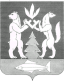 